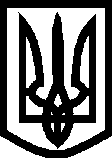 УКРАЇНА ВИКОНАВЧИЙ КОМІТЕТМЕЛІТОПОЛЬСЬКОЇ  МІСЬКОЇ  РАДИЗапорізької областіР І Ш Е Н Н Я  03.03.2020				                                                        № 53Про негайне відібрання (…)Текст рішення не оприлюднюється в інтересах дитини